ГУБЕРНАТОР ОРЕНБУРГСКОЙ ОБЛАСТИУКАЗот 31 августа 2017 г. N 465-укОб утверждении положения о помощниках (советниках)Губернатора Оренбургской области на общественных началах1. Утвердить положение о помощниках (советниках) Губернатора Оренбургской области на общественных началах согласно приложению.2. Контроль за исполнением настоящего указа возложить на вице-губернатора - заместителя председателя Правительства - руководителя аппарата Губернатора и Правительства Оренбургской области.(п. 2 в ред. Указа Губернатора Оренбургской области от 20.10.2022 N 542-ук)3. Указ вступает в силу после его официального опубликования.ГубернаторОренбургской областиЮ.А.БЕРГПриложениек указуГубернатораОренбургской областиот 31 августа 2017 г. N 465-укПоложениео помощниках (советниках) ГубернатораОренбургской области на общественных началахI. Общие положения1. Настоящее Положение определяет статус помощников (советников) Губернатора Оренбургской области на общественных началах (далее - помощник (советник) Губернатора области).2. Помощником (советником) Губернатора области может быть гражданин Российской Федерации, имеющий высокий уровень профессиональных знаний, опыт производственной или служебной деятельности, позволяющий оказывать квалифицированную консультативную помощь в соответствующей сфере Губернатору Оренбургской области при осуществлении им своих полномочий.3. В своей деятельности помощник (советник) Губернатора области руководствуется Конституцией Российской Федерации, федеральными законами, указами и распоряжениями Президента Российской Федерации, постановлениями и распоряжениями Правительства Российской Федерации, Уставом (Основным Законом) Оренбургской области, законами Оренбургской области, правовыми актами Губернатора Оренбургской области и Правительства Оренбургской области, а также настоящим Положением.4. Помощник (советник) Губернатора области по вопросам организации деятельности взаимодействует с вице-губернатором - заместителем председателя Правительства - руководителем аппарата Губернатора и Правительства Оренбургской области, а по направлению деятельности с вице-губернатором - заместителем председателя Правительства Оренбургской области, курирующим соответствующее направление.5. Помощник (советник) Губернатора области не является государственным гражданским служащим и осуществляет свои полномочия на безвозмездной основе.6. Количественный состав помощников (советников) Губернатора области определяется Губернатором Оренбургской области.II. Задачи и функции помощника (советника)Губернатора области7. Основными функциями помощника (советника) Губернатора области являются:подготовка аналитических записок и обобщающих материалов, экспертных заключений, разработка рекомендаций в соответствии с поручениями Губернатора Оренбургской области;подготовка и внесение предложений Губернатору Оренбургской области по вопросам, относящимся к компетенции помощника (советника) Губернатора области;участие в установленном порядке в разработке проектов законодательных и иных нормативных правовых актов, подготавливаемых по поручению Губернатора Оренбургской области;участие в организации подготовки проведения мероприятий с участием Губернатора Оренбургской области;выполнение отдельных поручений Губернатора Оренбургской области.III. Права помощника (советника) Губернатора области8. Помощник (советник) Губернатора области имеет право:вносить предложения Губернатору Оренбургской области по вопросам, относящимся к компетенции помощника (советника) Губернатора области;участвовать по поручению Губернатора Оренбургской области в заседаниях, совещаниях, заседаниях комиссий и рабочих групп по направлениям деятельности помощника (советника) Губернатора области;знакомиться в установленном порядке с документами, которые касаются вопросов, относящихся к компетенции помощника (советника) Губернатора области, и не содержат сведений, отнесенных к государственной тайне и требующих допуска к работе с ними.IV. Обязанности помощника (советника) Губернатора области9. Помощник (советник) Губернатора области обязан:руководствоваться настоящим Положением, а также инструкцией по делопроизводству в органах исполнительной власти Оренбургской области и иными нормативными правовыми актами Оренбургской области;своевременно и качественно выполнять поручения Губернатора Оренбургской области.10. Помощник (советник) Губернатора области не вправе:разглашать конфиденциальные сведения, ставшие ему известными в связи с осуществлением функций помощника (советника) Губернатора области;использовать свое положение, а также информацию, ставшую ему известной в связи с исполнением функций помощника (советника) Губернатора области, в личных целях;совершать действия, порочащие статус помощника (советника) Губернатора области или наносящие ущерб престижу Губернатора Оренбургской области;получать от физических и юридических лиц вознаграждение (подарки, денежное вознаграждение и другое) за деятельность, связанную с исполнением функций помощника (советника) Губернатора области.V. Порядок назначения и освобождения от исполненияобязанностей помощника (советника) Губернатора области11. Помощник (советник) Губернатора области назначается и освобождается от своих обязанностей распоряжением Губернатора Оренбургской области.12. Помощник (советник) Губернатора области назначается на срок полномочий Губернатора Оренбургской области или иной срок, определяемый Губернатором Оренбургской области, но не превышающий срок полномочий Губернатора Оренбургской области.13. Для подготовки проекта распоряжения о назначении помощника (советника) Губернатора области кандидат представляет в управление государственной гражданской службы и кадровой работы аппарата Губернатора и Правительства Оренбургской области:личное заявление;абзацы третий - пятый утратили силу. - Указ Губернатора Оренбургской области от 20.10.2022 N 542-ук;две фотографии (размер 3 см x 4 см).14. Помощнику (советнику) Губернатора области на время исполнения обязанностей выдается удостоверение в установленном порядке, которое подлежит возврату при освобождении его от исполнения обязанностей или истечении срока полномочий Губернатора Оренбургской области.15. Помощник (советник) Губернатора области прекращает свою деятельность в следующих случаях:личная инициатива;истечение установленного срока выполнения обязанностей помощника (советника) Губернатора области;истечение срока полномочий Губернатора Оренбургской области;нарушение помощником (советником) Губернатора области требований пункта 9 настоящего Положения;решение Губернатора Оренбургской области.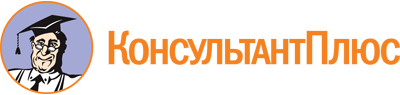 Указ Губернатора Оренбургской области от 31.08.2017 N 465-ук
(ред. от 20.10.2022)
"Об утверждении положения о помощниках (советниках) Губернатора Оренбургской области на общественных началах"
(вместе с "Положением о помощниках (советниках) Губернатора Оренбургской области на общественных началах")Документ предоставлен КонсультантПлюс

www.consultant.ru

Дата сохранения: 24.11.2022
 Список изменяющих документов(в ред. Указа Губернатора Оренбургской области от 20.10.2022 N 542-ук)Список изменяющих документов(в ред. Указа Губернатора Оренбургской области от 20.10.2022 N 542-ук)